     Derbyshire Netball Association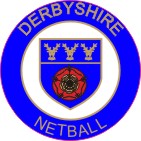 UMPIRE OF THE YEARThis award was presented for the first time in 1986 and was kindly donated by Mrs Pat Stewart, who gave many years service to Derbyshire Netball.The award is presented to a person who has, in your opinion, made a significant contribution to umpiring during the current season 2018/19.Nominations for this award together with reasons should be sent to:Mary Yardley of 36 Chevin Road, Derby DE1 3EXor email maryy49@icloud.com  Closing date for nominations: Monday August 5th, 2019The successful nominee will be presented with the award at the Derbyshire Netball Association AGM and Awards Evening to be held on Wednesday 4th September 2019 at Derby Rugby Club, Haslams Lane, Darley Abbey, Derby DE22 1EB I/we wish to nominate _______________________ as Umpire of the Year 2018/19REASONS:SIGNED____________________________ Club/Officer _______________________________